Please refer to guidance notes when completing this application.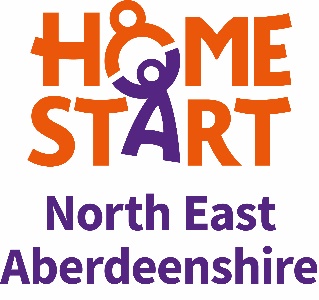 Monitoring InformationWe would like to get a picture of your experience to date, in the first box please give us details of any paid employment, in the second box details of any voluntary or unpaid work and in the third box details of gaps in employment with reasons e.g. career break to look after children or other dependants, travelling, training or education.Please tell us about any paid employmentPlease tell us about any voluntary or unpaid workDeclarationI declare that to the best of my knowledge and belief, all statements contained in this form are correct. In submitting this information I agree that my application details may be held securely by Home-Start NEA. Signed:___________________________________     Date:_____________________________________                                                          
NameAddress including postcodeIf you have been at this address less than five years, please also give previous addressHome telephone no:Home telephone no:Mobile telephone no.:Date of birth:Date of birth:Email address:Emergency Contact name and phone noEmergency Contact name and phone noREFERENCES: Please give the name and address of two referees that you have known for a minimum of two years (not a relative) include at least one professional reference,  (previous employer wherever possible; alternatively, school, college or other professional such as a religious leader or a volunteer supervisor) who may be contacted by Home-Start.  Please ask permission prior to submitting referees details and confirm full address.REFERENCES: Please give the name and address of two referees that you have known for a minimum of two years (not a relative) include at least one professional reference,  (previous employer wherever possible; alternatively, school, college or other professional such as a religious leader or a volunteer supervisor) who may be contacted by Home-Start.  Please ask permission prior to submitting referees details and confirm full address.REFERENCES: Please give the name and address of two referees that you have known for a minimum of two years (not a relative) include at least one professional reference,  (previous employer wherever possible; alternatively, school, college or other professional such as a religious leader or a volunteer supervisor) who may be contacted by Home-Start.  Please ask permission prior to submitting referees details and confirm full address.Referee 1 – time known this personIn what capacity?Referee 1 – time known this personIn what capacity?Referee 2 -  time known this personIn what capacity?Name:Address:Postcode:Email:Telephone:Name:Address:Postcode:Email:Telephone:Name:Address:Postcode:Email:Telephone:Home-Start NEA is committed to safe recruitment practice as an important part of safeguarding and protecting children and vulnereble adults.WhiteEnglishWelshScottishNorthern IrishBritishWhiteIrishWhiteGypsy or Irish TravellerAny other white backgroundPlease specifyMixed/multi ethnic groupsWhite and Black CaribbeanMixed/multi ethnic groupsWhite and Black AfricanMixed/multi ethnic groupsWhite and AsianAny other Mixed/multiple ethnic backgroundPlease specifyAsianIndianAsianPakistaniAsianBangladeshiAsianChineseAny other Asian backgroundPlease specifyBlack/African/CaribbeanBlack BritishAfricanBlack/African/CaribbeanBlack BritishCaribbeanAny other Black/AfricanCaribbean backgroundPlease specify Other Ethnic GroupArabAre you related to any person who works in a paid or unpaid capacity for Home-Start?YES/NOIf yes please give detailsAre you related to any person who works in a paid or unpaid capacity for Home-Start?YES/NOIf yes please give detailsAre you related to any person who works in a paid or unpaid capacity for Home-Start?YES/NOIf yes please give detailsAre you related to any person who works in a paid or unpaid capacity for Home-Start?YES/NOIf yes please give detailsHow long have you been resident in the UKHow long have you been resident in the UKHow long have you been resident in the UKHow long have you been resident in the UKHow long have you been resident in the UKHow did you hear about Home-StartHow did you hear about Home-StartHow did you hear about Home-StartHow did you hear about Home-StartHow did you hear about Home-StartWhy are you interested in becoming a trustee for Home-Start?Why are you interested in becoming a trustee for Home-Start?Why are you interested in becoming a trustee for Home-Start?Why are you interested in becoming a trustee for Home-Start?Why are you interested in becoming a trustee for Home-Start?What skills and experiences do you have that may be relevant to your work as a trustee for Home-Start?  This may include paid employment, voluntary work,  parenting/childcare hobbies and interestsWhat skills and experiences do you have that may be relevant to your work as a trustee for Home-Start?  This may include paid employment, voluntary work,  parenting/childcare hobbies and interestsWhat skills and experiences do you have that may be relevant to your work as a trustee for Home-Start?  This may include paid employment, voluntary work,  parenting/childcare hobbies and interestsWhat skills and experiences do you have that may be relevant to your work as a trustee for Home-Start?  This may include paid employment, voluntary work,  parenting/childcare hobbies and interestsWhat skills and experiences do you have that may be relevant to your work as a trustee for Home-Start?  This may include paid employment, voluntary work,  parenting/childcare hobbies and interestsThe following areas of knowledge, skills and expertise are all valuable to a trustee board.  Please indicate any areas that you consider you bring to this role:The following areas of knowledge, skills and expertise are all valuable to a trustee board.  Please indicate any areas that you consider you bring to this role:The following areas of knowledge, skills and expertise are all valuable to a trustee board.  Please indicate any areas that you consider you bring to this role:The following areas of knowledge, skills and expertise are all valuable to a trustee board.  Please indicate any areas that you consider you bring to this role:The following areas of knowledge, skills and expertise are all valuable to a trustee board.  Please indicate any areas that you consider you bring to this role:FinanceFinanceFinanceFinanceFundraisingFundraisingFundraisingFundraisingHRHRHRHRPR/MarketingPR/MarketingPR/MarketingPR/MarketingHealth and SafetyHealth and SafetyHealth and SafetyHealth and SafetyManagementManagementManagementManagementChildren and FamiliesChildren and FamiliesChildren and FamiliesChildren and FamiliesNetworking Networking Networking Networking Voluntary Sector Voluntary Sector Voluntary Sector Voluntary Sector DiversityDiversityDiversityDiversityOther please specifyOther please specifyOther please specifyOther please specifyWhat specific areas of Home-Start’s work interests you?What specific areas of Home-Start’s work interests you?What specific areas of Home-Start’s work interests you?What specific areas of Home-Start’s work interests you?What specific areas of Home-Start’s work interests you?How much time could you offer to Home-Start on a regular basis?(Trustees would normally be expected to volunteer for approximately xx hours per month)How much time could you offer to Home-Start on a regular basis?(Trustees would normally be expected to volunteer for approximately xx hours per month)How much time could you offer to Home-Start on a regular basis?(Trustees would normally be expected to volunteer for approximately xx hours per month)How much time could you offer to Home-Start on a regular basis?(Trustees would normally be expected to volunteer for approximately xx hours per month)How much time could you offer to Home-Start on a regular basis?(Trustees would normally be expected to volunteer for approximately xx hours per month)How much time could you offer to Home-Start on a regular basis?(Trustees would normally be expected to volunteer for approximately xx hours per month)Have you had any personal contact with Social Services/Social Work Department or NSPCC in connection with children in your care?  Have any of your children been subject to a child protection, child in need plan or common assessment framework (CAF)?Have you had any personal contact with Social Services/Social Work Department or NSPCC in connection with children in your care?  Have any of your children been subject to a child protection, child in need plan or common assessment framework (CAF)?Yes/NoYes/NoYes/NoYes/NoDo you consider yourself to have a disability or health condition and if so what adjustments could Home-Start provide to enable you to be a trustee?Please provide detail, continue on separate sheet if required.Do you consider yourself to have a disability or health condition and if so what adjustments could Home-Start provide to enable you to be a trustee?Please provide detail, continue on separate sheet if required.Yes/NoYes/NoYes/NoYes/NoHave you ever been dismissed from any paid or voluntary work? Have you ever been dismissed from any paid or voluntary work? Yes/NoYes/NoYes/NoYes/NoHave you ever been arrested or had contact with the police for any type of criminal offence? Have you ever been arrested or had contact with the police for any type of criminal offence? Yes/NoYes/NoYes/NoYes/NoAre there any matters outstanding which may lead to a criminal prosecution? Are there any matters outstanding which may lead to a criminal prosecution? Yes/NoYes/NoYes/NoYes/NoIf you answer yes to any question please give details:If you do not declare existing or spent cautions or convictions you may not be selected.  However, if you declare any of the above it may still be possible to become a volunteerIf you answer yes to any question please give details:If you do not declare existing or spent cautions or convictions you may not be selected.  However, if you declare any of the above it may still be possible to become a volunteerIf you answer yes to any question please give details:If you do not declare existing or spent cautions or convictions you may not be selected.  However, if you declare any of the above it may still be possible to become a volunteerIf you answer yes to any question please give details:If you do not declare existing or spent cautions or convictions you may not be selected.  However, if you declare any of the above it may still be possible to become a volunteerIf you answer yes to any question please give details:If you do not declare existing or spent cautions or convictions you may not be selected.  However, if you declare any of the above it may still be possible to become a volunteerIf you answer yes to any question please give details:If you do not declare existing or spent cautions or convictions you may not be selected.  However, if you declare any of the above it may still be possible to become a volunteerI am prepared to complete a CRBS check (Scotland only)I am prepared to complete a CRBS check (Scotland only)I am prepared to complete a CRBS check (Scotland only)      Yes/No      Yes/No      Yes/NoI know of no reason why I would be unsuitable to be a Home-Start trustee.  I will report any changes in my circumstances which may affect my role*I know of no reason why I would be unsuitable to be a Home-Start trustee.  I will report any changes in my circumstances which may affect my role*I know of no reason why I would be unsuitable to be a Home-Start trustee.  I will report any changes in my circumstances which may affect my role*Yes/NoYes/NoYes/No